WE DEPEND ON YOUR MEAL DONATION FOR PROGRAM EXPENSES – THANK YOU FOR YOUR HELP – EVERY LITTLE BIT HELPSUSDA prohibits discrimination in the administration of this program.  To file a complaint, write to Secretary of Agriculture, Washington D.C. 20250.This menu has been reviewed and approved by a Registered Dietitian, Cassandra Drynan, RDN    Cassandra Drynan,  RDN    .Suggested donation for 60 years old and over $5.00. Required charge for under 60 years $7.00. BOULDER SENIOR  NUTRITION MENU - FEBRUARY 2023 LUNCH SERVED FROM 11:30 –12:30FOR MORE INFORMATION CALL (406) 225-3656                                               *This menu is subject to change due to product availabilityBOULDER SENIOR  NUTRITION MENU - FEBRUARY 2023 LUNCH SERVED FROM 11:30 –12:30FOR MORE INFORMATION CALL (406) 225-3656                                               *This menu is subject to change due to product availabilityBOULDER SENIOR  NUTRITION MENU - FEBRUARY 2023 LUNCH SERVED FROM 11:30 –12:30FOR MORE INFORMATION CALL (406) 225-3656                                               *This menu is subject to change due to product availabilityBOULDER SENIOR  NUTRITION MENU - FEBRUARY 2023 LUNCH SERVED FROM 11:30 –12:30FOR MORE INFORMATION CALL (406) 225-3656                                               *This menu is subject to change due to product availabilityBOULDER SENIOR  NUTRITION MENU - FEBRUARY 2023 LUNCH SERVED FROM 11:30 –12:30FOR MORE INFORMATION CALL (406) 225-3656                                               *This menu is subject to change due to product availabilityMONDAYTUESDAYWEDNESDAYTHURSDAYFRIDAY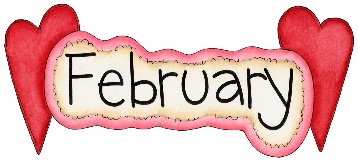 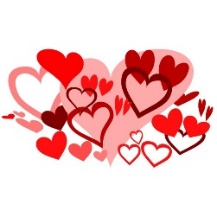 1BAKED HAMSWEET YAMSBRUSSELS SPROUTSWHOLE GRAIN ROLLPINEAPPLEDESSERT2CHILI CON CARNE CORN BREAD MIXED VEGGIESPURPLE BEETS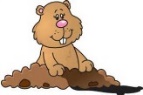 FRUIT SALAD 3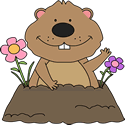 6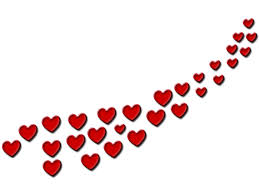 7FISH SANDWICHBAKED BEANSCOLESLAW APPLESAUCE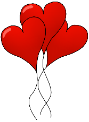 8TATER TOT CASSEROLEGREEN PEASSTEAMED CARROTSWHOLE GRAIN BREADMIXED FRUIT9CHICKEN & VEGGIE STIR FRYBROWN RICE DINNER SALADPLUMP PEACHES DESSERT101314TUNA NOODLE CASSEROLEGREEN PEASMIXED VEGETABLESBAKED APPLESDESSERT15HEARTY MEATLOAFMASHED POTATOESGARDEN SALAD w/BEANSWHOLE GRAIN BREADCRANBERRIES16MONTANA PASTIESGREEN BEANSSTEAMED CARROTSAPRICOTS 17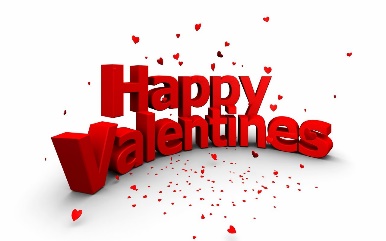 20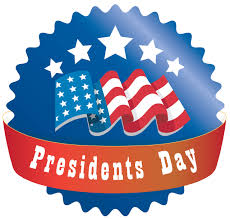 21BBQ CHICKENMAC-N-CHEESESWEET CORNCOLESLAWMANDARIN ORANGES22SAUSAGE & EGG CASSEROLEDICED POTATOESMIXED VEGETABLESWHOLE GRAIN BREADBLUSHING PEARS23MEXICAN TACOSLETTUCE, TOMATO & CHEESEREFRIED BEANSPINEAPPLEDESSERT2427Low fat milk is delivered daily to Home Delivered Meal customersAnd served daily in the dinner club28SPAGHETTI & MEAT SAUCEGARLIC BREADGREEN BEANSSALAD W/GARBANZOSPLUMP PEACHES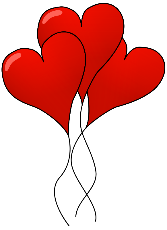 26